Supplementary Figure: Unravelling pre-Hispanic island economies through organic residue analysis: the case of Mocha Island (southern Chile)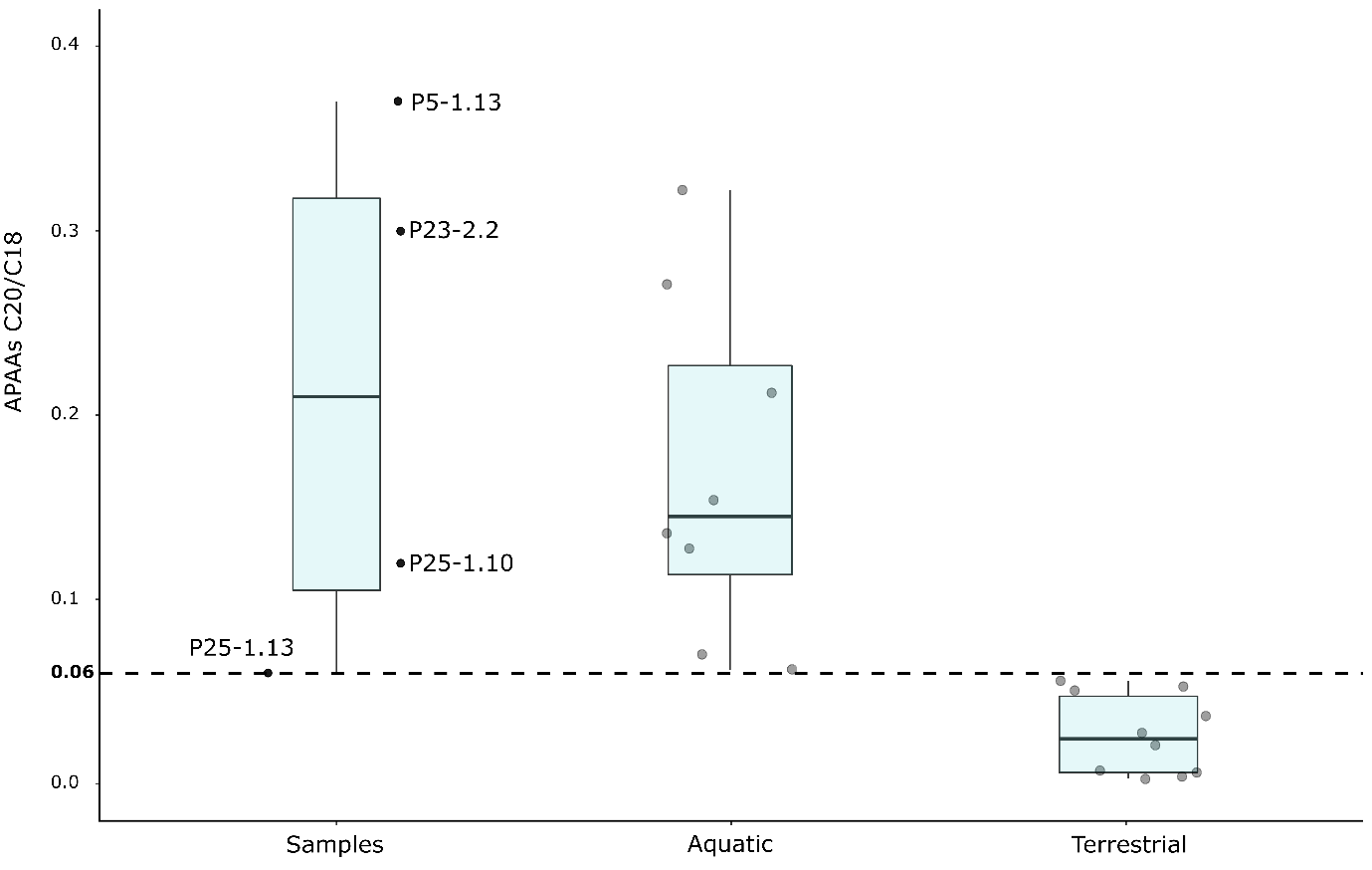 Supplemental Figure 1: Boxplot for APAA C20/C18 ratio of samples P25-1.13; P25-1.10; P23-2.2, and P5-1.13. References from Bondetti and others (2020).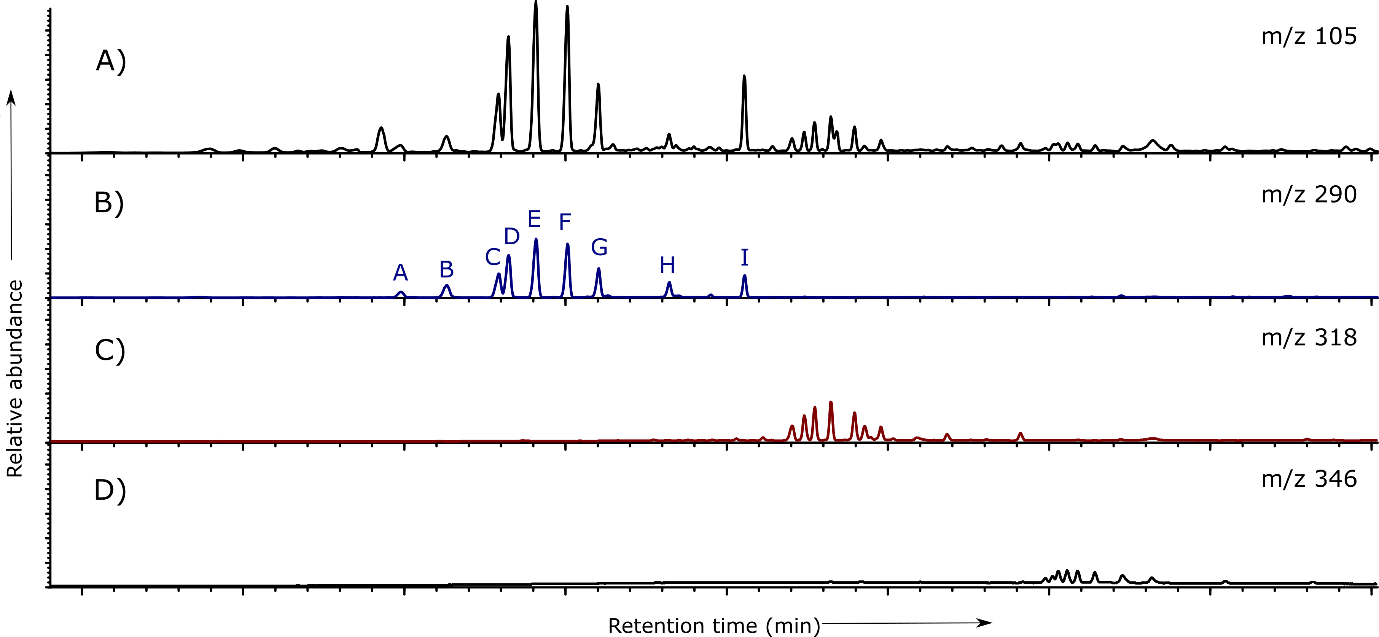 Supplemental Figure 2: Partial chromatogram of sample P25-1.10 showing APAAs C18, C20, and C22. APAA-C18 isomers are labeled A-I.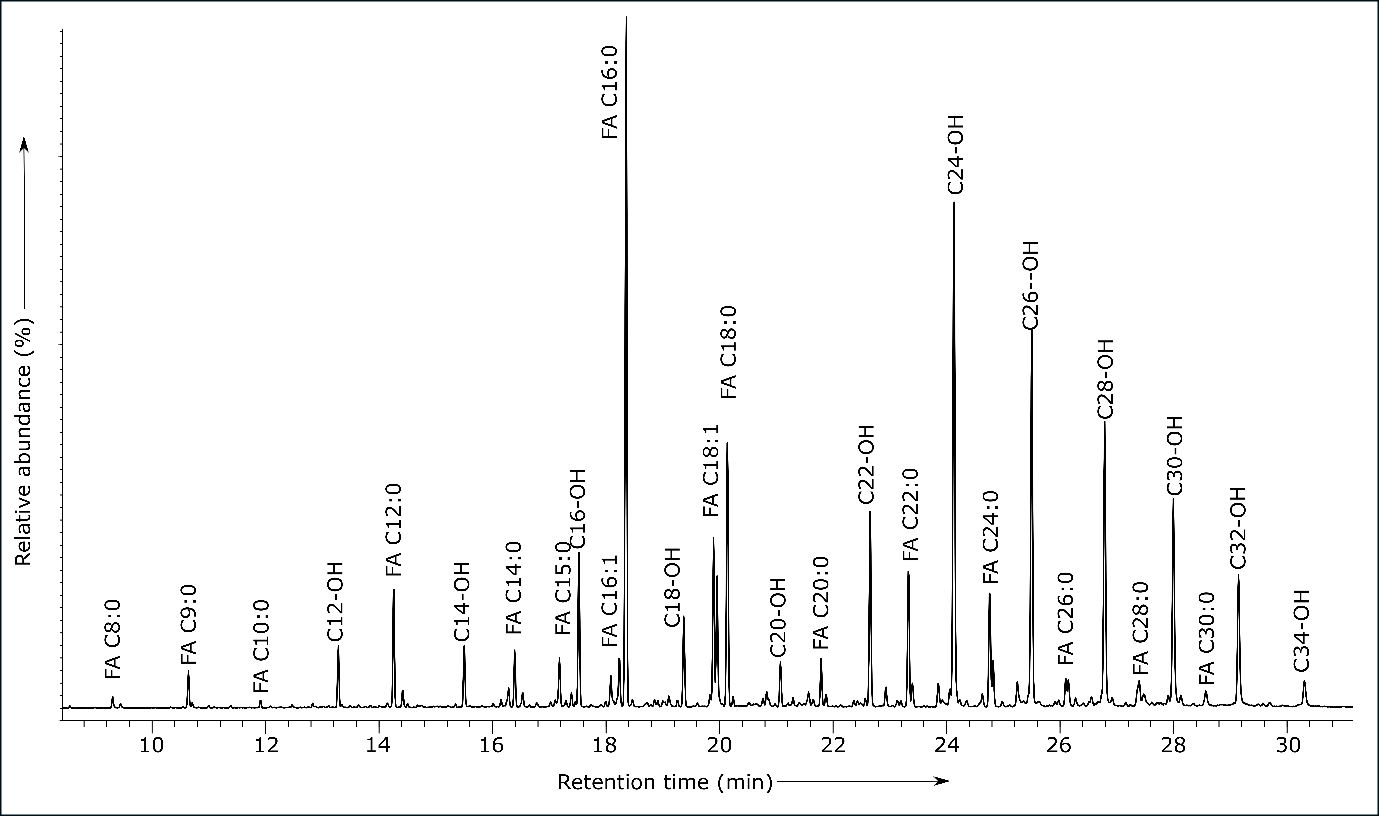 Supplemental Figure 3: Partial ion chromatogram (m/z 75) of the total lipid extract (solvent extract) of sample P25-1.5 showing a distribution of fatty alcohols and fatty acids.        	